1   Monday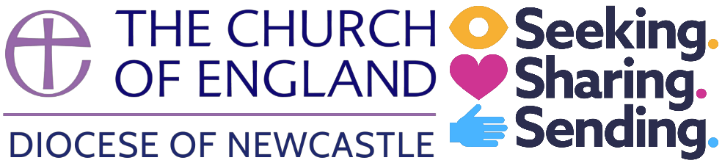 Henry, John, and Henry Venn the Younger, priests, Evangelical divines, 1797, 1813 and 1873Anglican Communion:Diocese of Gogrial (South Sudan)   Bp Abraham Hgor MangongDiocese of Newcastle: Bishop Helen-Ann and Bishop MarkThose living with Down’s syndrome2   TuesdayPorvoo Communion:Diocese of St AlbansDiocese of Linköping (Church of Sweden)Anglican Communion:Diocese of Goma (Congo)Bp Martin GordonDiocese of Newcastle:Continuing Ministerial Formation Officer: Ce PacittiThose living with epilepsyPlease pray for the Bishop of Beverley and all gathering with him in the Cathedral for the Ordination of James Bartle as a Deacon.3   THOMAS THE APOSTLEAnglican Communion:Diocese of Gombe (Nigeria)Bp Cletus Ajigben TambariDiocese of Newcastle:Lay Ministry Development Officer:Nicola DenyerThose living with Parkinson’s disease4   ThursdayThe Anglican Communion:Diocese of Good Shepherd (Mozambique and Angola)  Bp Andre SoaresDiocese of Newcastle:Director of Initial Ministerial Education Phase 2: Jennifer CooperThe Mothers’ Union:  Pray for Mothers’ Union Indoor Members and Meg Johnson who supports them.Those who are deaf with no hearingPlease pray for all involved in today’s General Election and for all who will be elected to serve in the new UK parliament and government.5   FridayAnglican Communion:Diocese of Grafton (Australia)    Bp Murray HarveyNewcastle East Deanery:  Area Dean: Phil MedleyThose living with blindnessPlease pray for the meeting of the General Synod, taking place in York from 5th to 9th July.  Pray particularly for our own Diocese’s representatives and the contribution they make to national church life.House of Bishops: Bishop Helen-AnnHouse of Clergy: Ian Flintoft, Robert Lawrance and Claire RobsonHouse of Laity: Robin Brims, Nicola Denyer and Izzy McDonald-Booth6   SaturdayThomas More, scholar, and John Fisher, bishop of Rochester, Reformation martyrs, 1535Granville Sharpe, Biblical scholar and social reformer, 1813 [CNS]Anglican Communion:Diocese of Grahamstown (Southern Africa)   Bp vacantNewcastle East Deanery:  Deanery Lay Chair: Louisa FoxThose living with acquired hearing loss7   SIXTH SUNDAY AFTER TRINITYBoisil of Melrose, prior, 661 [CNS]Porvoo Communion:Diocese of St AlbansDiocese of Linköping (Church of Sweden)Anglican Communion: Church of the Province of the Indian Ocean   Primate: Abp James WongNewcastle East Deanery:  Deanery Synod Secretary: vacantFinance Officer: vacantThose living with macular degeneration8   MondayAnglican Communion:Diocese of Rio Grande (ECUSA)Bp Michael Buerkel HunnNewcastle East Deanery:  Benefice: Byker St AnthonyVicar: vacantReader Emeritus: Mavis GrayThose living with spina bifida9   TuesdayAnglican Communion: Diocese of Guadalcanal (Melanesia) Bp Nathan TomeNewcastle East Deanery Benefice: Byker St Mark and Walkergate St OswaldVicar: Tim FergusonThose living with cerebral palsy10   WednesdayAnglican Communion: Diocese of Guatemala (Central America)Most Revd Armando Guerra SoriaNewcastle East Deanery:  Benefice: Byker St MartinPriest in Charge: Tim FergusonThose living with memory problems11   ThursdayBenedict of Nursia, abbot of Monte Cassino, father of western monasticism, c.550Anglican Communion:Diocese of Guildford   Bp Andrew WatsonNewcastle East Deanery:Benefice: Byker St Michael with St LawrencePriest-in-Charge: Helen GillPraying for Unity:	For the Church Leaders Group in our regionThose living with muscular dystrophy 12   FridayAnglican Communion: 	Diocese of Guinea (West Africa)Abp Jacques BostonNewcastle East Deanery:  Benefice: Byker St SilasVicar: Helen GillReader: Matthew KingAll living with any form of dementia13   SaturdayAnglican Communion: Diocese of Gujurat (United Church of North India)   Bp Silvans ChristianNewcastle East Deanery:Mission Initiative Newcastle East (MINE)MINE Youth: Music Development Leader: Alicia BarwickMusic Development Worker: Dan BallOther MINE Projects:Money Advice Newcastle East Coordinator: Susan WatsonPresence Project Worker: Heather FarrowMINE Clergy:Parish Priest, Pioneer Ministry and Community Development Lead: Phil MedleyParish Priest and Pastoral Ministry Lead: Helen GillThose living with speech, language and communications difficultiesPray today for all attending the meeting of the Diocesan Synod in Newcastle Cathedral.Please pray also for Prebendary Ruth Hulse who is to be installed as a Residentiary Canon at the Cathedral this afternoon.14   SEVENTH SUNDAY AFTER TRINITYPorvoo Communion:Diocese of NewcastleDiocese of Møre (Church of Norway)Anglican Communion:The Church of IrelandPrimate: Most Revd John McDowellNewcastle East Deanery:  Benefice: Longbenton Vicar: Benjamin JarvisAssociate Priest: Fraser CharltonReader PTO: Jennifer BrownLongbenton St Bartholomew’s C of E Primary SchoolThose living with the consequences of amputation15   MondaySwithun, bishop of Winchester, c.862Bonaventure, friar, bishop, teacher of the faith, 1274Anglican Communion:Diocese of Central Gulf Coast (ECUSA)  Bp Russell KendrickNewcastle East Deanery:  Benefice: Longbenton St Mary MagdaleneVicar: vacantAssociate Priest: Neal TerryReader: Louisa FoxAll living with some form of autismPlease pray for the people of the benefice of Bywell and Mickley, and for Simon Grundy, to be licensed as Priest-in-Charge by Bishop Helen-Ann this evening.16   TuesdayOsmund, bishop of Salisbury, 1099 [CNS] *Anglican Communion: Diocese of Gusau (Nigeria)Bp John Garba DanbintaNewcastle East Deanery:  Benefice: Newcastle St FrancisVicar: Robert LawranceReader PTO: Gloria BryantThose living with asthma or emphysema * Canon Ruth Hulse, Canon for Worship and Congregational Life at Newcastle CathedralPlease pray today and tomorrow for all attending the Newcastle Diocesan Clergy Retreat with Paula Gooder at Hexham Abbey.17   WednesdayCharles, 2nd Earl Grey, politician, 1845 [CNS]*Anglican Communion:Diocese of Guyana (West Indies)Bp Alfred DavidNewcastle East Deanery:Benefice: Newcastle St GabrielVicar: Jonathan LawsonAssistant Curate: Alan WhiteAll living with motor neuron disease* 	Canon Robert Arckless18   ThursdayElizabeth Ferard, first deaconess of the Church of England, founder of the Community of St Andrew, 1883Anglican Communion:Diocese of Gwagwalada (Nigeria)Bp Moses Bukpe TabwayeNewcastle East Deanery:Benefice: Walker	Priest in Charge: Phil Medley18th July continues overleaf >>>Central Walker C of E Primary SchoolWalker Technology CollegePraying for Unity:For the Roman Catholic Diocese of Hexham and NewcastleBishop: Stephen Wright All living with mobility difficulties19   FridayGregory, bishop of Nyassa, and his sister Macrina, deaconess, teachers of the faith, c.394 and c.379 Anglican Communion:Diocese of Haiti (ECUSA)Bp Jean Zache DuracinDiocese of Newcastle:For all who are involved in, and developing, the Deanery Planning ProcessAll who live with invisible disabilities20   SaturdayMargaret of Antioch, martyr, 4th cent.Bartolomé de las Casas, apostle to the Indies, 1566Anglican Communion: Diocese of Hanuato’o (Melanesia)   Bp Alfred KaribongiDiocese of Newcastle:Partners in Community Action (PICA) (now part of Transforming Communities Together – Tyne to Tweed)Those who live with dyslexia 21   EIGHTH SUNDAY AFTER TRINITYPorvoo Communion:Diocese of Skara (Church of Sweden)Diocese of LeedsAnglican Communion:The Nippon Sei Ko KaiPrimate: Bp Luke Kenichi MutoDiocese of Newcastle:Inter-Faith and Ethnic Relations Adviser: Lesley HillaryThose living with any form of dyspraxia22   MARY MAGDALENEAnglican Communion: Diocese of Harare (Central Africa)    Bp Farai MutamiriDiocese of Newcastle:Diocesan Advisory Committee for the Care of Churches:  Roger Styring (Chair) Lucy Burfield (Secretary) and Tim Lewthwaite (Church Buildings Support Officer)Those who live with chronic and/or frequent migraines23   TuesdayBridget of Sweden, abbess of Vadstena, 1373John Cassian monk, 435 [CNS]Anglican Communion:Diocese of Hawaii (ECUSA)Bp Robert FitzpatrickDiocese of Newcastle:House and Glebe Committee: Roger Windass (Chair) Ian Beswick (Property Manager) and Alison Campbell (Property Administrator) Those living with mental health issues24   WednesdayAnglican Communion: Diocese of Hereford Bp Richard JacksonDiocese of Newcastle:Finance Department: Tom Royle, Gillian Green and Elaine BreenThose who live with ME/Chronic Fatigue syndrome25   JAMES THE APOSTLE Anglican Communion:Diocese of Southern Highlands (Tanzania)	Bp Julius LugendoDiocese of Newcastle:Diocesan Secretary: Shane WaddleThose living with learning difficultiesPraying for Unity:For those in our region who belong to the Orthodox family of churches26   FridayAnne and Joachim, parents of the Blessed Virgin MaryAnglican Communion: 	Diocese of Highveld (Southern Africa)	Bp Charles Mthetheledi MayDiocese of Newcastle:  	Communications Department: Rod Stuart, Leigh Johnson, Joseph Tulip and 	Bethany Browning Those living with severe food allergies 27   SaturdayBrooke Foss Westcott, bishop of Durham, teacher of the faith, 1901 [CNS]Anglican Communion:Diocese of Eastern Himalayas (United Church of North India)Bp Roshan ThapaDiocese of Newcastle:Safeguarding Department: Carol Butler, Donna Brown and Maggi CreeseAll charities and volunteers supporting disabled people28   NINTH SUNDAY AFTER TRINITYPorvoo Communion:	Evangelical Lutheran Church of Lithuania	Diocese of Derry and Raphoe (Ireland)Anglican Communion: The Episcopal Church in Jerusalem and the Middle EastPrimate: Most Revd Hosam NaoumDiocese of Newcastle:Administrative Lead: Ruth O’HaganPray for those who struggle to access the help they need to live with disability29   MondayMary, Martha and Lazarus, companions of Our LordAnglican CommunionDiocese of Ho  (West Africa)   Bp Matthias Mededues-BadohuDiocese of Newcastle:Diocesan Mission and Pastoral Committee: Liz Kerry (Chair) and Phil Ambrose (Secretary)All who live with Asperger’s syndromePlease pray for all attending today’s meeting of the Bishop’s Council.30   TuesdayWilliam Wilberforce, social reformer, 1833Porvoo Communion:	Diocese of Bristol	Diocese of Helsinki (Evangelical Lutheran Church of Finland)Anglican CommunionDiocese of Hokkaido (Nippon Sei Ko Kai)Bp Maria Grace Tazu SasamoriDiocese of Newcastle:	Administrative staff at Church House:	Karen Hunter, Kyrinn Gill and 	Candis CarrPray for the emergence of a renewed Disability Task Group in the diocese31   WednesdayIgnatius of Loyola, founder of the Society of Jesus, 1556Anglican Communion:Diocese of Honduras (ECUSA)	Bp Lloyd AllenDiocese of Newcastle:  North East Religious Resources Centre at Church HouseDirector: Karenza PassmorePray that each church and deanery may grow in the awareness of disability, and in making worship and church life accessible to all.About this Prayer DiaryWe continue to include in the Prayer Diary all those commemorated in Celebrating the Northern Saints, [CNS] and to remember our lay, residentiary and honorary canons on the day of the saints and influential people who have given their canonry its designation and/or stall in the Cathedral.Each week, there is a short stimulus to prayer, normally based on the Sunday Gospel, to guide our next steps in Seeking, Sharing, Sending.  We are grateful to Bishop Mark for these reflections.  	ON SUNDAYS, we follow a well-established pattern:First are intercessions for the Porvoo Communion (https://www.ireland.anglican.org/resources/493/porvoo-prayer-diary-2024).  The Porvoo Declaration commits the churches which have signed it to “share a common life” and “to pray for and with one another.”Second are intercessions from the Anglican Cycle of Prayer, available at www.anglicancommunion.org.  Prayers on Sundays are for a Province of the Communion. Thirdly we remember our own Diocese of Newcastle, and the Newcastle East Deanery, their churches, people and organisations, including Church Schools.  Lastly we pray for people living with a range of disabilities, using a list compiled several years ago.  Suggestions for making this list more extensive will be welcome.ON WEEKDAYS, the pattern is similar on weekdays, but without the Porvoo Communion:Firstly, dioceses from the Anglican Cycle of Prayer Secondly, our own Diocese, and the people, parishes, churches and schools in Newcastle East DeaneryThirdly, people living with disabilitiesOn the first Thursday, we pray for the work of the Mothers’ Union in the Diocese, and on subsequent Thursdays for Christian unity.We pray for our Link Dioceses as follows:	Botswana  during January, April and October.	Møre  during March, June and September.	Winchester  during May, August and November.The Deaneries are incorporated in the Prayer Diary in such a way as to include the Benefices (with names of ordained and lay ministers) and also, for benefices with more than one church, the constituent churches, in order that every congregation – and the local community in which it is set -  can be remembered at least once during the year.I try to mark important days in the life of the Diocese (e.g. Diocesan Synods, Institutions and Licensings, ecumenical occasions) with a special note, but can only do so if I have the information early in the previous month.  Please don’t hesitate to send me information and prompts in good time.  Richard Hill                                                 07597 933 367                                                            collis.rick@gmail.comJanuary Morpeth (cont.) and NorhamJulyNewcastle EastFebruaryBedlingtonAugustNewcastle WestMarchBellinghamSeptemberTynemouthAprilCorbridgeOctoberAlnwickMayHexhamNovemberBamburgh & GlendaleJuneNewcastle CentralDecemberMorpeth